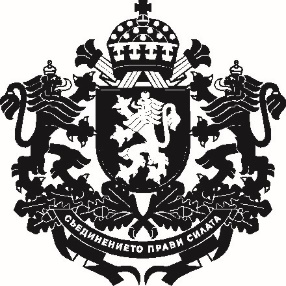 РЕПУБЛИКА БЪЛГАРИЯЗаместник-министър на земеделието, храните и горите………………………………………………………… г.ДОКЛАДот доц. д-р Янко Иванов – заместник-министър на земеделието, храните и горитеОтносно: Проект на Правилник за организацията на дейността на Помирителната комисия по Закона за хранитеУВАЖАЕМА ГОСПОЖО МИНИСТЪР,На основание чл. 123, ал. 2 от Закона за храните внасям за одобряване проект на Правилник за организацията на дейността на Помирителната комисия по Закона за храните.Причини, които налагат приемането на актаСъгласно чл. 123, ал. 1 от Закона за храните към министъра на земеделието, храните и горите се създава Помирителна комисия като постоянен консултативен орган, който подпомага министъра на земеделието, храните и горите при извънсъдебно разрешаване на спорове между бизнес оператори, включително за спазването на добрите практики и неприлагането на нелоялни търговски практики.Съгласно чл. 123, ал. 2 от Закона за храните министърът на земеделието, храните и горите издава правилник, с който се определят организацията на дейността на Помирителната комисия по Закона за храните, редът за провеждане на заседания, включително редът за вземане на решения.С проекта на правилник се уреждат:1. организацията на дейността на Помирителната комисия по Закона за храните към министъра на земеделието, храните и горите, наричана по-нататък „Помирителна комисия по Закона за храните“;2. редът за провеждане на заседание на Помирителната комисия по Закона за храните;3. редът за вземане на решения от Помирителната комисия по Закона за храните.Проектът съдържа разпоредби относно провеждането на заседанията на Помирителната комисия, образуване на помирително производство, както и сключването на споразумение между страните на спора.ЦелиРегламентиране на организацията на дейността на Помирителната комисия по Закона за храните към министъра на земеделието, храните и горите, на редът за вземане на решения и начинът за провеждане на помирителните производства.Очаквани резултати от прилагането на акта Гарантиране на ефективната работа на Помирителната комисия по Закона за храните, подобряване на взаимодействието между държавните органи, браншовите организации и бизнес операторите в областта на храните, вземане на оптимални решения и постигане на консенсус между страните на спора.Анализ за съответствие с правото на Европейския съюзПроектът не съдържа разпоредби, транспониращи актове на Европейския съюз, поради което не е приложена таблица на съответствието с правото на Европейския съюз.Финансови и други средства, необходими за прилагането на новата уредбаЗа приемането на проекта на акт не са необходими допълнителни разходи/трансфери/други плащания по бюджета на Министерството на земеделието, храните и горите. Предложеният проект не води до въздействие върху държавния бюджет и върху адресатите на правилника.Информация за проведените обществени консултацииНа основание чл. 26, ал. 3 и 4 от Закона за нормативните актове проектът на доклад (мотиви) и проектът на правилник са публикувани за обществена консултация на интернет страницата на Министерството на земеделието, храните и горите и на Портала за обществени консултации със срок за предложения и становища 30 дни.Съгласно чл. 26, ал. 5 от Закона за нормативните актове справката за постъпилите предложения и становища, заедно с обосновка за неприетите предложения е публикувана на интернет страницата на Министерството на земеделието, храните и горите и на Портала за обществени консултации.Проектът е съгласуван в съответствие с разпоредбите на Правилата за изготвяне и съгласуване на проекти на актове в системата на Министерството на земеделието, храните и горите. Направените целесъобразни бележки и предложения са приети и отразени в приложения проект.УВАЖАЕМА ГОСПОЖО МИНИСТЪР,Във връзка с гореизложеното и на основание чл. 123, ал. 2 от Закона за храните, предлагам да одобрите предложения проект на Правилник за организацията на дейността на Помирителната комисия по Закона за храните.С уважение,ДОЦ. Д-Р ЯНКО ИВАНОВЗаместник-министър на земеделието, храните и горитеДОМИНИСТЪРА НА ЗЕМЕДЕЛИЕТО, ХРАНИТЕ И ГОРИТЕг-жа десислава таневаОДОБРИЛ,МИНИСТЪР НА ЗЕМЕДЕЛИЕТО, ХРАНИТЕ И ГОРИТЕ:ДЕСИСЛАВА ТАНЕВАПриложениe:Проект на Правилник;Справка за отразяване на постъпилите становища;Справка за отразяване на постъпилите становища и  предложения от проведената обществена консултация;Постъпили становища.